Rychak MykolaGeneral details:Certificates:Experience:Position applied for: CookDate of birth: 11.11.1981 (age: 36)Citizenship: UkraineResidence permit in Ukraine: YesCountry of residence: UkraineCity of residence: MariupolPermanent address: Vatytina 54 23Contact Tel. No: +38 (066) 232-17-61 / +38 (066) 335-94-61E-Mail: richak@bk.ruSkype: nikola19811111U.S. visa: NoE.U. visa: NoUkrainian biometric international passport: Not specifiedDate available from: 01.11.2016English knowledge: GoodMinimum salary: 2000 $ per monthDocumentNumberPlace of issueDate of expiryCivil passportBB835369Artemovskim ROYMVD UKRAINE00.00.0000Seamanâs passportAB542010PORT HERSON25.09.2019Tourist passport10985/2014/06Harbor Master of Seaport of Mariupol S.Poyurovskyy00.00.0000TypeNumberPlace of issueDate of expirySHIP*S COOK10985/2014/06Harbor Master of Seaport of Mariupol S.Poyurovskyy00.00.0000SAFETY FAMILIARIZATION,BASICTRAINING ANDINSTRUCTION FOR ALL SEAFARERS234023-A,Plyazhnyy Lane,Mariupol,Donetsk reg,8750116.09.2019DESIGNATED SECURITY DUTIES OF SEAFARERS303453-A,Plyazhnyy Lane,Mariupol,Donetsk reg,8750101.10.2019PositionFrom / ToVessel nameVessel typeDWTMEBHPFlagShipownerCrewingCook08.12.2015-10.07.2016TransOspreyBulk Carrier205946412.5kWt-GibraltarOspreyMaritime LTDBermydasCook14.12.2014-20.06.2015TransOspreyBulk Carrier205946412.5kWt-GibraltarOspreyMaritime LTDBermydasCook23.09.2013-17.06.2014TransOspreyBulk Carrier205946412.5kWt-GibraltarOspreyMaritime LTDBermydasCook07.10.2012-16.06.2013EmeraldBulk Carrier33044MAN-B&W65509840kwt of127rpMarshall IslandsSOTKAMO SHIPPING INC.Monrovia.LiberiaBarkCook21.10.2011-04.06.2012RED SPIRITBulk Carrier38933520-VALLETTABALTHELLAS CHARTERING S.AInterkontCook20.11.2010-19.07.2011PALANGA SPIRITBulk Carrier30973250KW-KINGSTOWNBALTHELLAS CHARTERING S.AInterkontCook23.10.2009-13.07.2010KLAIPEDA SPIRITBulk Carrier30973250KW-KINGSTOWNBALTHELLAS CHARTERING S.AInterkontCook02.12.2008-22.07.2009PALANGA SPIRITBulk Carrier30973250-KINGSTOWNBALTHELLAS CHARTERING S.AInterkontCook20.12.2007-09.07.2008GORGO-1Bulk Carrier54353000-PANAMAKASTEL NFVIGATION CORPInterkontCook03.12.2006-10.07.2007MICHAIL ARHANGELOSLo-Ro99922x3180BHP-BASSETERRE.SEA WIND MARITIME COMPANY SAInterkontCook09.02.2006-21.10.2006MICHAIL ARHANGELOSLo-Ro99922x3180BHP-BASSETERRE.SEA WIND MARITIME COMPANY SAInterkontCook06.01.2005-26.09.2005TERABulk Carrier6116611769KW-PanamaVIDAL SHIPHOLDING CORP.GREECEInterkont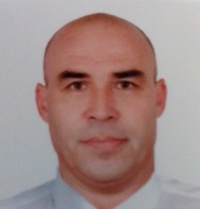 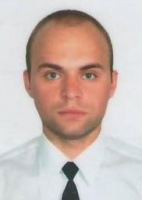 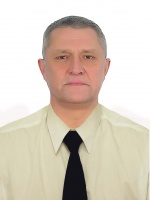 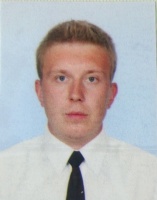 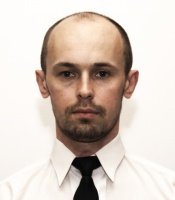 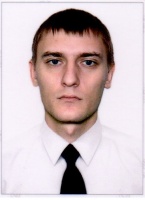 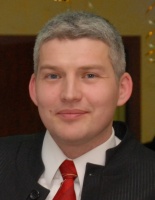 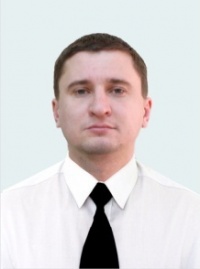 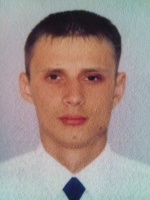 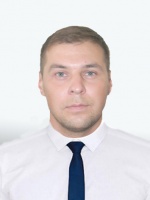 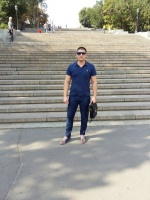 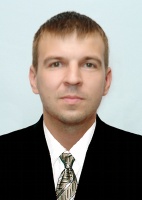 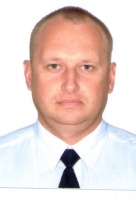 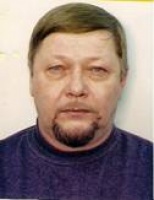 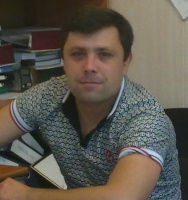 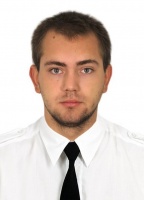 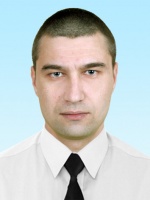 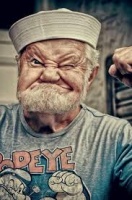 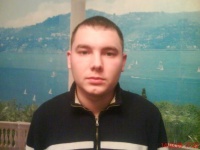 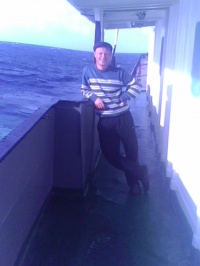 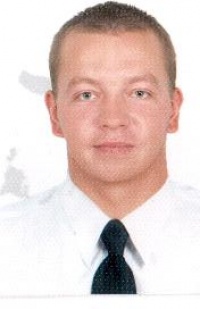 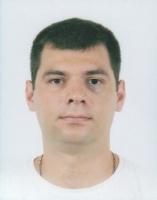 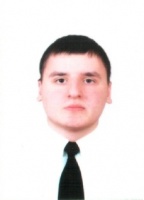 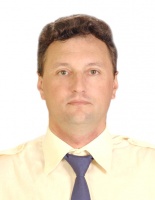 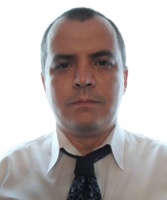 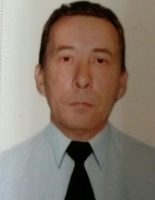 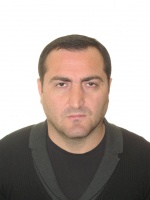 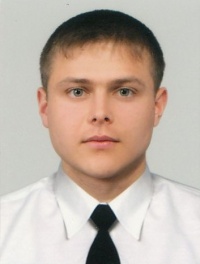 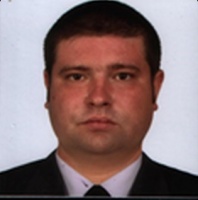 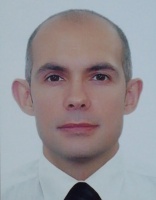 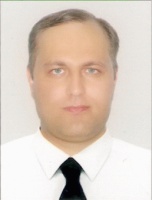 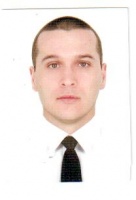 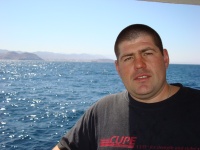 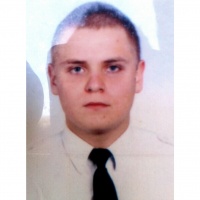 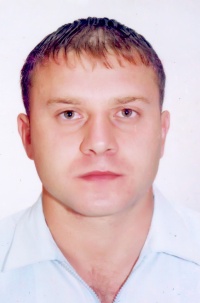 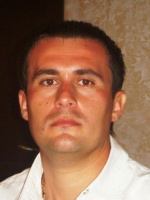 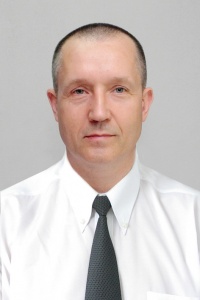 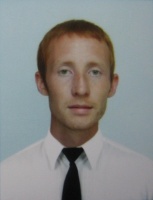 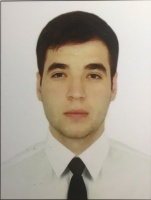 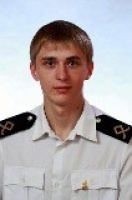 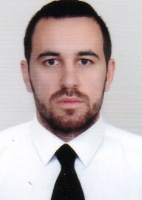 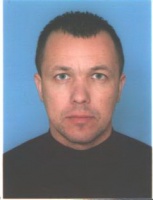 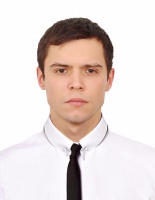 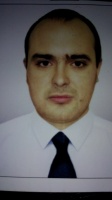 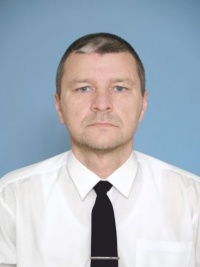 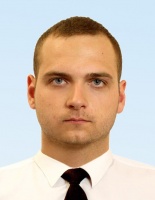 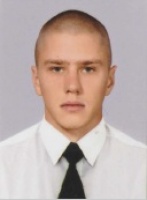 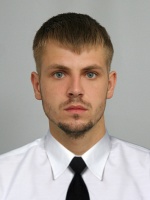 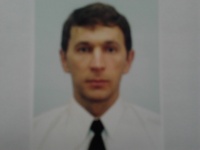 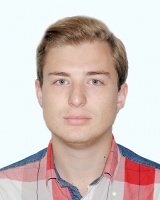 